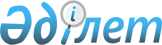 Об отмене решения акима Актогайского района Павлодарской области от 3 апреля 2024 года № 2 "Об объявлении чрезвычайной ситуации природного характера местного масштаба в селе Жалаулы Жалаулинского сельского округа Актогайского района Павлодарской области"Решение акима Актогайского района Павлодарской области от 8 апреля 2024 года № 3р
      В соответствии с подпунктом 13) пункта 1 статьи 33 Закона Республики Казахстан "О местном государственном управлении и самоуправлении в Республике Казахстан", Закона Республики Казахстан "О гражданской защите" и подпунктом 4) пункта 2 статьи 46 Закона Республики Казахстан "О правовых актах", на основании протокола заседания комиссии по предупреждению и ликвидации чрезвычайных ситуаций при акимате Актогайского района Павлодарской области от 6 апреля 2024 года № 5, аким Актогайского района РЕШИЛ:
      1. Признать утратившим силу решение акима Актогайского района Павлодарской области от 2 апреля 2024 года за № 2р "Об объявлении чрезвычайной ситуации природного характера местного масштаба в селе Жалаулы Жалаулинского сельского округа Актогайского района Павлодарской области" (зарегистрировано в Реестре государственной регистрации нормативных правовых актов за № 195141).
      2. Контроль за исполнением настоящего решения оставляю за собой.
      3. Настоящее решение вводится в действие со дня его первого официального опубликования.
					© 2012. РГП на ПХВ «Институт законодательства и правовой информации Республики Казахстан» Министерства юстиции Республики Казахстан
				
К. Арынов
